Общественная организация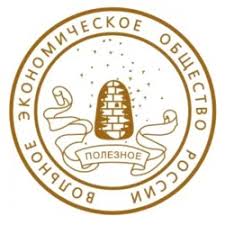 Вольное экономическое общество РоссииХХIII Всероссийский конкурс научных работ молодежи«Экономический рост России»Требования к содержанию и оформлению научных работ для студентов вузов (до 25 лет включительно по году рождения)Награждение победителей среди студентов вузов:Высшая награда Конкурса: Премия имени Л.И Абалкина: почетный диплом, денежная премия (100 000 руб.). Оргкомитет и жюри Конкурса могут принять решение ходатайствовать в Ученый совет ФГОБУ ВО «Финансовый университет при Правительстве Российской Федерации» о преференциях при поступлении в аспирантуру и магистратуру ФГОБУ ВО «Финансовый университет при Правительстве Российской Федерации». Данная награда может быть присуждена победителю конкурса научных работ молодежи, набравшему максимальное количество баллов по оценке экспертной группы, утвержденной оргкомитетом и жюри Конкурса. При номинации на премию имени Л.И. Абалкина особо учитывается продемонстрированная в научной работе оригинальность авторской концепции во взаимосвязи с практической значимостью содержащихся выводов и наличие аргументации, основанной на использовании теоретических и практических исследований экономической науки.Издательский дом «Экономическая газета» вручает специальный приз автору лучшей научно-исследовательской работы, представленной на Конкурс по теме: «Российская школа социально – экономической мысли», «Экономика и духовность» (тема предполагает исследование в области: особенности российского менталитета и их влияние на экономическую политику государства, например экономика и нравственность, бизнес и власть, бизнес и общество, служба в армии и нравственность, налоги и нравственность). Материалы исследований по данной тематике могут использоваться для публикаций Издательского дома «Экономическая газета» в серии изданий «Экономика и духовность».Специальные номинации партнеров Конкурса.С лучшими работами победителей и лауреатов Конкурса будет издан сборник «Научные труды Вольного экономического общества России» (включен в «Перечень рецензируемых научных журналов и изданий ВАК Министерства образования и науки РФ) – июль 2020 г. СОДЕРЖАНИЕ И ОФОРМЛЕНИЕ НАУЧНЫХ РАБОТВАЖНО! Тема работы, представленной на конкурс, должна соответствовать девизу конкурса: «Экономический рост России».Принимаются самостоятельные, нигде ранее не публиковавшиеся авторские работы, подготовленные для данного конкурса индивидуально.Если от одного автора поступает более одной работы, работы снимаются с конкурса.Для участия во внутривузовском отборочном туре конкурсные работы представляются на русском языке в 1 печатном экземпляре (с подписью научного руководителя НА ТИТУЛЬНОМ ЛИСТЕ) и в электронной версии – на эл. почту sn401117@gmail.com.  Работы, написанные в соавторстве на Конкурс не допускаются.СТРУКТУРА РАБОТЫРабота должна быть построена по следующей структуре: 2 титульных листа, содержание, аннотация (не более 5-ти предложений), ключевые слова (перечислить в строчку не больше 5-ти слов), введение, основная часть, заключение, библиографический список, приложения.Титульные листы:На первом титульном листе работы указать:девиз конкурса: «Экономический рост России»;название избранной темы конкурсной работы;Ф.И.О. автора (полностью), подпись автора;студент какого учебного заведения, факультета, курса, группы (пример: студент факультета Торгового дела  Ростовского государственного экономического университета (РИНХ), 3 курс, группа МАР-231);данные о научном руководителе (Ф.И.О. полностью, степень, звание, кафедра), подпись научного руководителя (обязательно).На втором титульном листе работы указать:девиз конкурса: «Экономический рост России»;название избранной темы конкурсной работы.В содержании перечислить название глав и пунктов работы с указанием номеров страниц.Во введении кратко обосновывается актуальность выбранной темы (тема не должна носить узкоприкладной характер), цель и содержание поставленных задач, формируется объект и указывается метод (или методы) исследования, формулируется степень разработанности темы, элемента научной новизны, предложенные автором характеризуется оригинальность авторского подхода.Основная часть должна соответствовать теме работы и полностью ее раскрывать, включать полученные результаты с указанием элементов научной новизны.Заключение содержит основные выводы, к которым пришел автор в процессе проведенной им работы, практические рекомендации, вариативные прогнозы. В конце работы приводится библиографический список, который оформляется на русском языке, источники на англ., фр., нем. и др. языках указываются в оригинале. Обязательно включить в список собственные работы, если они были использованы при написании конкурсной работы.  В приложении помещаются вспомогательные или дополнительные материалы (таблицы, графики, рисунки и т.д.).ТРЕБОВАНИЯ К ОФОРМЛЕНИЮ РАБОТЫТекст работы, оформленный на русском языке, должен быть аккуратно напечатан, все страницы пронумерованы. Работы, написанные от руки, на конкурс не принимаются.В тексте работы необходимо использовать постраничные сноски на источники используемой информации.Объем представленной работы не более 25 страниц (включая приложения) печатного текста на одной стороне бумаги форматом А4 (шрифт Times New Roman, не менее 12, не курсив, полуторный интервал, поля: слева от текста – 30 мм, справа – 15 мм, сверху и снизу – 20 мм), общее количество таблиц в работе (включая приложения) – не более 3-4, общее количество графиков в работе (включая приложения) – не более 2-3.К работе необходимо приложить полный отчёт проверки в системе https://rsue.antiplagiat.ru/Работа должна быть вложена в папку-скоросшиватель (скрепками и степлером скреплять нельзя).ДАННЫЕ ОБ АВТОРЕ (см. приложение) оформляются на отдельном листе в печатном виде с подписью автора и прилагаются к работе. Работы предоставляются в печатном виде в Студенческое бюро РГЭУ (РИНХ)до 6 февраля 2020 годаТакже необходимо направить электронную версию работы и данных об авторе в формате MsWord на эл. адрес sn401117@gmail.com. В теме письма указать: Экономический рост России _ФИО автораУсловием всероссийского конкурса является представлениеот одного учебного заведения на конкурс научных работ студентов и слушателей не более 7 работ.В связи с этим конкурсная комиссия РГЭУ (РИНХ)оставляет за собой право на отбор из представленных на конкурс работ 7-ми лучших.Для работ, прошедших на всероссийский этап конкурса,
необходимо будет выполнение дополнительных требований по оформлению!!!!!!!Научные работы, не соответствующие условиям Конкурса, конкурсной комиссией не рассматриваются.Научные работы подлежат проверке через систему «Антиплагиат».Конкурсные работы не рецензируются и не возвращаются.Апелляции по итогам Конкурса не принимаются.Научные работы участников Всероссийского этапа конкурса, а также списки  победителей и лауреатов Конкурса могут подлежать публикации и размещению на  электронных ресурсах по решению оргкомитета Конкурса (без дополнительного согласования с участниками Конкурса).Дополнительную информацию можно получить в Студенческом бюро РГЭУ (РИНХ),  к. 414а гл. корпус, т. 2-370-266, т. 4-29.ПриложениеДАННЫЕ ОБ АВТОРЕ (необходимо приложить на отдельном листе к работе, в объем работы не входит и вместе с работой отправить на эл. адрес sn401117@gmail.com в формате MsWord.В теме письма указать: Экономический рост России_ФИО автора):Наименование темы конкурсной работы (должно соответствовать названию работы на титульном листе);фамилия, имя, отчество (полностью);студент какого вуза, факультета, курса, группы (пример: студент факультета Торгового дела Ростовского государственного экономического университета (РИНХ), 3 курс, группа МАР-231);дата и место рождения;номер домашнего телефона с указанием кода междугородней телефонной связи, факс, а также номер мобильного телефона и электронной почты.Настоящим даю свое согласие ФГБОУ ВО «РГЭУ (РИНХ)» в лице сотрудников студенческого бюро на обработку моих персональных данных (включая сбор, систематизацию, накопление, хранение, уточнение (обновление, изменение), использование, распространение (передачу), обезличивание, блокировку и уничтожение) в соответствии с Федеральным законом от 27.07.2006 г. № 152-ФЗ «О персональных данных», на передачу моих персональных данных в сторонние организации в случаях, установленных законодательством Российской Федерации, на перевод в категорию общедоступных (для размещения на сайте ФГБОУ ВО «РГЭУ (РИНХ)», информационных стендах и идентификационных карточках в информационных целях) моих персональных данных на срок, необходимый для подведения итогов, оглашения результатов через все имеющиеся информационные средства и в процессе осуществления деятельности конкурсной комиссии.За мной остается право отозвать данное мной согласие на обработку персональных данных путем направления письма на имя руководителя студенческого бюро.1 место (до 2-х) - диплом, денежная премия (50 000 рублей), оценка «отлично» по дисциплине «экономика» за вступительный экзамен в аспирантуру Института экономики РАН, преференции при поступлении в аспирантуру и магистратуру ФГОБУ ВО «Финансовый университет при Правительстве Российской Федерации»;2 место (до 3-х) - диплом, денежная премия (30 000 рублей)3 место – дипломы, денежная премия (20 000 рублей)Лауреаты - Поощрительные премии за оригинальность авторского подхода (до 10 работ) - диплом, денежная премия (10 000 рублей) Специальные номинации:Автор:(ФИО)(подпись)(дата)